ARUNG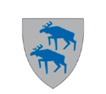 REGLEMENT:SS 1 Navn, formål og myndighetsområde:Organets navn er Aremark Ungdomsråd (ARUNG)Formålet er å gi ungdom i Aremark mulighet til medbestemmelse i kommunale saker og trening i medvirkning gjennom demokratiske kanaler, samt å øke ungdommens samfunnsengasjement.ARUNG er et høringsorgan for kommunen i de saker som berører unge. De skal tale ungdommens sak i kommunen og fremme Aremarks kulturliv blant unge. Har en egen sum å råde over.SS 2 Sammensetning:ARUNG består av representanter i alderen fra 13 år og oppover.Det skal velges en leder.Valgperioden settes til minimum 2 år.Kontaktperson og sekretær:Nina Krafft SkolleborgSS 3 Møtene i ARUNGAvholder arbeidsmøter ved behov.Avholder «politiske» møter minimum 2 ganger i året, hvor ordfører deltar. Alle vedtak gjøres med simpelt flertall, ved stemmelikhet har leder dobbeltstemme.Skolens Elevråd kan fremme forslag til saker som bør behandles i møtet. Møteprotokoll fra Elevråd oversendes Arung.Ordfører/Rådmann og Ungdomsklubbleder har møte- og talerett.Sekretær er møteleder i samarbeid med leder i ARUNG.Protokoll fra møtene sendes rådets medlemmer og formannskap.Reglementet kan endres av ARUNG.30.1.2020